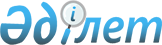 О внесении изменения и дополнений N 17 в Приказ Министра экономики и бюджетного планирования Республики Казахстан от 23 сентября 2002 года N 3 "Об утверждении Единой бюджетной классификации Республики Казахстан", зарегистрированный за N 2012
					
			Утративший силу
			
			
		
					Приказ Министра экономики и бюджетного планирования Республики Казахстан от 30 июля 2003 года N 134. Зарегистрирован в Министерстве юстиции Республики Казахстан 31 июля 2003 года N 2421. Утратил силу - приказом Министра экономики и бюджетного планирования РК от 02.06.2005г. N 75
 


Извлечение из приказа Министра экономики и бюджетного планирования






 Республики Казахстан от 02.06.2005г. N 75





      "В соответствии со статьей 27 Закона Республики Казахстан от 24 марта 1998 года "О нормативных правовых актах" и в связи с принятием постановления Правительства Республики Казахстан от 24 декабря 2004 года N 1362 "Об утверждении Единой бюджетной классификации Республики Казахстан" ПРИКАЗЫВАЮ:






      1. Признать утратившими силу приказы по Единой бюджетной классификации согласно приложению к настоящему приказу.






      2. Настоящий приказ вводится в действие с даты подписания и распространяется на отношения, возникшие с 1 января 2005 года.





 




      Министр





 




                                    Приложение 






                                    к приказу Министра 






                                    экономики и бюджетного 






                                    планирования






                                    Республики Казахстан 






                                    от 02.06.2005г. N 75





 




                        Перечень приказов






                по Единой бюджетной классификации





 




      ...






      47. Приказ Министра экономики и бюджетного планирования Республики Казахстан от 30 июля 2003 года N 134 "О внесении изменения и дополнений N 17 в Приказ Министра экономики и бюджетного планирования Республики Казахстан от 23 сентября 2002 года N 3 "Об утверждении Единой бюджетной классификации Республики Казахстан", зарегистрированный за N 2012" ...".






--------------------------------------------------------------------





 



 



      Приказываю:




      1. Внести в 
 приказ 
 Министра экономики и бюджетного планирования Республики Казахстан от 23 сентября 2002 года N 3 "Об утверждении Единой бюджетной классификации Республики Казахстан", зарегистрированный за N 2012 (
 N 5 
 от 1 октября 2002 года - зарегистрированный за N 2013, 
 N 10 
 от 17 октября 2002 года - зарегистрированный за N 2018, 
 N 27 
 от 25 ноября 2002 года - зарегистрированный за N 2094, 
 N 37 
 от 6 декабря 2002 года - зарегистрированный за N 2101, 
 N 43 
 от 14 декабря 2002 года - зарегистрированный за N 2086, 
 N 52 
 от 6 января 2003 года - зарегистрированный за N 2119, 
 N 10 
 от 21 января 2003 года - зарегистрированный за N 2170, 
 N 15 
 от 27 января 2003 года - зарегистрированный за N 2184, 
 N 41 
 от 11 марта 2003 года - зарегистрированный за N 2223, 
 N 62 
 от 9 апреля 2003 года - зарегистрированный за N 2263, 
 N 78 
 от 5 мая 2003 года - зарегистрированный за N 2267, 
 N 101 
 от 13 июня 2003 года - зарегистрированный за N 2393, 
 N 109 
 от 30 июня 2003 года - зарегистрированный за N 2408) следующее изменение и дополнения:



      в Единой бюджетной классификации Республики Казахстан, утвержденной указанным приказом:



      в функциональной классификации расходов:



      в функциональной группе 12 "Транспорт и связь" в подфункции 1 "Автомобильный транспорт" по администратору программ 215 "Министерство транспорта и коммуникаций Республики Казахстан" по программе 060 "Проектно-изыскательские работы по реконструкции автодорог республиканского значения":



      подпрограмму 037 "Подготовка проекта реконструкции автодороги Кызылорда-Жезказган" изложить в следующей редакции:



      "037 Подготовка проекта реконструкции автодороги Кызылорда-Жезказган-Павлодар-Успенка-граница Российской Федерации";



      дополнить подпрограммами 045 и 046 следующего содержания:



      "045 Оплата объявлений конкурсов 2003 года и тиражирования конкурсной документации по объектам 2004 года";



      "046 Подготовка проекта и технико-экономического обоснования реконструкции автодороги Астана-Костанай-Челябинск".




      2. Департаменту методологии бюджетного процесса и функционального анализа (Д.М.Шаженова) совместно с Юридическим управлением (М.Д.Айтенов) обеспечить государственную регистрацию настоящего приказа в Министерстве юстиции Республики Казахстан.




      3. Настоящий приказ вводится в действие со дня его государственной регистрации в Министерстве юстиции Республики Казахстан и распространяется на отношения, возникшие с 25 июля 2003 года. 


      Министр 


					© 2012. РГП на ПХВ «Институт законодательства и правовой информации Республики Казахстан» Министерства юстиции Республики Казахстан
				